                                                     Spett.le   COMUNE DI CARPEGNA                                                                                   UFFICIO POLIZIA LOCALEOGGETTO: RICHIESTA OCCUPAZIONE TEMPORANEA SUOLO PUBBLICOIl/la sottoscritto/a __________________________________________ nato/a a _______________________ il _______________ residente a _____________________ in Via _________________________________ n. ______ C.A.P. _______ codice fiscale __________________________ telefono ___________________ in qualità di: Proprietario dell’immobile posto in ____________________________________________________Legale rappresentante della Ditta ______________________________________________________ C.F. / P. IVA ______________________ con sede in  _____________________________________ PEC ___________________________________________________________________________________________________________________________C H I E D EL’AUTORIZZAZIONE PER OCCUPARE IL SUOLO PUBBLICOin Via _____________________________ n. civico ____ per un area di mq ______ (ml _____x ml ____)per il periodo dal  ___/___/____  al  ___/___/____   (pari a giorni _______)oppure dalle ore  _______  alle ore _______  del giorno        ___/___/____con strutture commerciali o di arredo costituite da:   ____________________________________installazione ponteggio, strutture mobili o cantiere (specificare): __________________________trasloco tramite il seguente mezzo (specificare il tipo):  ___________________________________installazione di attrazioni, giochi  (specificare il tipo): ____________________________________altro (specificare): _________________________________________________________________come meglio indicato nella planimetria allegata.Richiede altresì l’emissione di ordinanza per la regolamentazione della circolazione stradale necessaria per eseguire i lavori, come specificato: (es. divieto di sosta, divieto di transito, ecc.) ______________________. Il/La sottoscritto/a si impegna a mettere in opera i cartelli necessari per il lavoro previsti in via generale dal Codice della Strada e da altre particolari disposizioni che potranno essere precisate dal Comando Polizia Locale.Il sottoscritto dichiara che per le opere relative a quanto sopra: non è necessaria alcuna concessione edilizia o altro atto di autorizzazione o nulla osta ha ricevuto: concessione edilizia n.     _________________ del ______________________________autorizzazione edilizia n. _________________ del ______________________________ha presentato denuncia di ____________________________________________________autorizzazione all’alterazione stradale dell’Ente proprietario della strada (da allegare)nulla osta dell’Ente proprietario della strada se diverso dal Comune di Carpegna (da allegare)__________________________________________________________________________Carpegna, lì _______________  						    _____________________    (firma del richiedente)Informativa ai sensi del D. Lgs. 196/2003: i dati riportati sono prescritti dalle vigenti disposizioni ai fini del procedimento per il quale sono richiesti e verranno utilizzati esclusivamente per tale scopo.COMUNE DI CARPEGNAProvincia di Pesaro e Urbino - MontefeltroRiservato agli uffici del Comune:Parere Ufficio Tecnico Comunale: __________________________________________________________________________________________________________________________________________________________________________________________________________________________________________________________________data ____________________________Domanda sospesa in data ________________________ in quanto :mancante di __________________________________________________________________priva dei dati richiesti._____________________________________________________________________________Sono esenti dal pagamento della marca da bollo: le organizzazione di volontariato non lucrativa di utilità sociale (ONLUS) iscritte all’anagrafe delle ONLUS ai sensi dell’art. 11 del D.Lgs. 4/12/97 n. 460 con numero di classificazione   __________;le organizzazione di volontariato senza scopo di lucro iscritte nel registro regionale delle organizzazioni di volontariato ai sensi dell’art. 6 della Legge quadro sul volontariato n. 266/91 con numero di classificazione __________; le richieste di occupazione temporanea di suolo pubblico riguardanti petizioni agli organi legislativi, atti e documenti relativi all’esercizio dei diritti elettorali ed alla loro tutela sia in sede amministrativa che giurisdizionale, vedi allegato B tabella punto 1 del D.P.R. 26/10/1971 n. 642;gli ente religiosi per l'esercizio del culto ammesso nello Stato, sempre che l'occupazione sia connessa esclusivamente all'esercizio del culto.bollo da € 16,00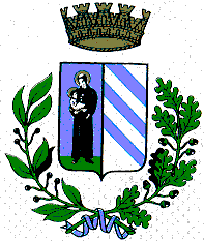 